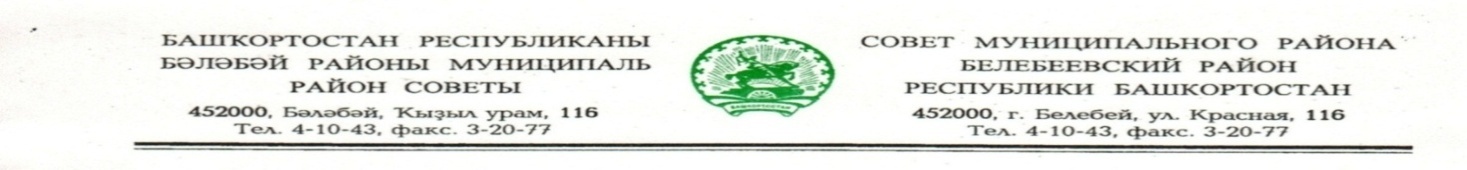                         KАРАР                                                                       РЕШЕНИЕ               «29» июля 2021 й.                         № 177             «29»   июля 2021 г.В соответствии с частью 2 статьи 6, статьей 10 Федерального закона от 28 декабря 2009 года № 381-ФЗ «Об основах государственного регулирования торговой деятельности в Российской Федерации», пунктом 18 части 1 статьи 15  Федерального закона от 06 октября 2003 года № 131-ФЗ «Об общих принципах организации местного самоуправления в Российской Федерации», со статьями 39.33, 39.36 Земельного кодекса Российской Федерации, частью 1 статьи15  Федерального закона от 26 июля 2006 года № 135-ФЗ «О защите конкуренции», постановлением Правительства Республики Башкортостан от 11 апреля  2011 года № 98 «О Порядке разработки и утверждения органами местного самоуправления схемы размещения нестационарных торговых объектов на территории Республики Башкортостан», Совет муниципального района Белебеевский район Республики БашкортостанРЕШИЛ:1. Утвердить Положение о порядке размещения нестационарных торговых объектов (объектов по оказанию услуг) на территории муниципального района Белебеевский район Республики Башкортостан (приложение № 1).2. Утвердить Положение о порядке проведения торгов на право размещения нестационарных торговых объектов (объектов по оказанию услуг) на территории муниципального района Белебеевский район Республики Башкортостан (приложение № 2).3. Утвердить Положение о Единой комиссии по размещению нестационарных торговых объектов (объектов по оказанию услуг) на территории муниципального района Белебеевский район Республики Башкортостан (приложение № 3).4. Утвердить Типовую форму договора на размещение нестационарного торгового объекта (объекта по оказанию услуг) на территории муниципального района Белебеевский район Республики Башкортостан (приложение № 4).5. Утвердить Методику определения начальной (минимальной) стоимости платы по договору на право размещения нестационарного торгового объекта (объекта по оказанию услуг) на территории муниципального района Белебеевский район Республики Башкортостан (приложение № 5).6. Утвердить Положение о порядке внесения изменений в Схему размещения нестационарных торговых объектов (объектов по оказанию услуг) на территории муниципального района Белебеевский район Республики Башкортостан (приложение № 6).	7. Считать утратившими силу решение Совета муниципального района Белебеевский район Республики Башкортостан от 06 марта 2006 года № 87 «Об упорядочении работы и размещения объектов мелкорозничной торговли на территории муниципального района Белебеевский район Республики Башкортостан».8. Настоящее решение подлежит размещению на официальном сайте муниципального района Белебеевский район Республики Башкортостан и обнародованию на информационном стенде в здании Администрации муниципального района Белебеевский район Республики Башкортостан.9. Решение вступает в силу со дня его принятия.10. Контроль    за   исполнением   настоящего   решения   возложить  на постоянную Комиссию по бюджету, налогам, экономическому развитию, вопросам собственности  и инвестиционной политике (Хабибрахманов Д.Ф.).Председатель Совета                                                                             С.А. ЛущицПриложение № 1к решению Совета муниципального района   Белебеевский район Республики Башкортостан от ___________2021г. №______Положение о порядке размещения нестационарных торговых объектов (объектов по оказанию услуг) на территории муниципального района Белебеевский район Республики Башкортостан1. Общие положения	1.1. Настоящее Положение разработано в целях упорядочения размещения нестационарных торговых объектов (объектов по оказанию услуг) на территории муниципального района Белебеевский район Республики Башкортостан на землях или земельных участках, находящихся в государственной или муниципальной собственности, а также на землях или земельных участках, государственная собственность на которые не разграничена, без предоставления земельных участков и установления сервитутов (далее – Положение).	1.2. Настоящее Положение устанавливает правила размещения нестационарных торговых объектов (объектов по оказанию услуг) (далее – нестационарные торговые объекты), создания условий для улучшения организации и качества торгового обслуживания населения муниципального района Белебеевский район Республики Башкортостан (далее - муниципальный район), развития добросовестной конкуренции, а также обеспечения стабильности прав хозяйствующим субъектам и возможности долгосрочного планирования ими своего бизнеса. 1.3. Понятия, используемые в настоящем Положении, применяются в значениях, определенных «ГОСТ Р 51303-2013. Национальный стандарт Российской Федерации. Торговля. Термины и определения», утвержденным Приказом Росстандарта от 28.08.2013г. № 582-ст., постановлением Правительства Республики Башкортостан от 11 апреля  2011 года № 98 «О Порядке разработки и утверждения органами местного самоуправления схемы размещения нестационарных торговых объектов на территории Республики Башкортостан».1.4. Настоящее Положение не распространяются на отношения, связанные с размещением нестационарных торговых объектов:1) находящихся на территориях розничных рынков;2) в стационарных объектах, в иных зданиях, строениях, сооружениях или на земельных участках, находящихся в частной собственности;3) при проведении праздничных, общественно-политических, культурно-массовых и спортивных мероприятий, имеющих временный характер;при проведении ярмарок.2. Виды нестационарных торговых объектов (объектов по оказанию услуг)2.1. Нестационарный торговый объект (объект по оказанию услуг) - торговый объект, объект по оказанию услуг общественного питания, бытового обслуживания и т.п., представляющий собой временное сооружение или временную конструкцию, не связанные прочно с земельным участком вне зависимости от наличия или отсутствия подключения (технологического присоединения) к сетям инженерно-технического обеспечения, в том числе передвижное сооружение.  	К нестационарным торговым объектам (объектам по оказанию услуг) относят павильоны, киоски, в том числе, в составе временных остановочных комплексов, торговые автоматы и иные временные объекты.2.2. Нестационарный передвижной торговый объект (объект по оказанию услуг) - объект, предназначенный для осуществления торговли (оказания услуг) вне стационарной розничной сети с использованием специализированных или специально оборудованных для торговли транспортных средств, а также мобильного оборудования, применяемого только с транспортным средством (автомобиля, автолавки, автомагазина, тонара, автоприцепа), либо непосредственного контакта продавца с покупателем. К нестационарным передвижным торговым объектам относятся: палатки, лотки, изотермические ёмкости (цистерны) про продаже молока и кваса, тонары, автолавки, автоприцепы, автофургоны, сборно-разборные сооружения различной каркасной конструкции, отвечающие современным архитектурно-дизайнерским требованиям, предназначенные для летнего отдыха, мобильные объекты по оказанию фотоуслуг, по изготовлению ключей и др.3. Требования к размещению и эксплуатации нестационарныхторговых объектов (объектов по оказанию услуг)3.1. Размещение нестационарных торговых объектов осуществляется в соответствии с утвержденной постановлением Администрации муниципального района схемой размещения нестационарных торговых объектов.3.2. Размещаемые нестационарные торговые объекты не должны препятствовать доступу пожарного и медицинского транспорта к существующим зданиям и сооружениям, свободному движению пешеходов, доступу потребителей к торговым объектам, в том числе обеспечению безбарьерной среды жизнедеятельности для инвалидов и иных маломобильных групп населения.3.3. Не допускается размещение около нестационарных торговых объектов (кроме передвижных средств развозной и разносной уличной торговли) холодильного оборудования, столиков, зонтиков и других подобных объектов, за исключением случаев, когда размещение подобных объектов предусмотрено эскизом нестационарных торговых объектов. 3.4. При размещении нестационарных торговых объектов запрещается:а) заглубление фундаментов для размещения нестационарных торговых объектов и применение капитальных строительных конструкций для их сооружения;б) использовать арки зданий, газоны, цветники, площадки (детские, отдыха, спортивные), территории, занятые инженерными коммуникациями и их охранными зонами, водоохранную зону водных объектов;в) использование тротуаров, пешеходных дорожек, элементов благоустройства для подъезда транспорта к зоне загрузки товара, для стоянки автотранспорта, осуществляющего доставку товара;г) раскладка товаров, складирование тары, мусора и запаса товаров на прилегающей к нестационарным торговым объектам территории;д) реализация скоропортящихся продуктов при отсутствии холодильного оборудования для их хранения и реализации;е) реализация с земли.4. Условия размещения нестационарных торговых объектов4.1. Размещение нестационарных торговых объектов осуществляется в местах, определенных схемой размещения нестационарных торговых объектов на территории муниципального образования (далее - Схема).4.2. Размещение нестационарных торговых объектов осуществляется на основании договора на право размещения нестационарного торгового объекта (объекта по оказанию услуг) (далее - Договор).4.2.1. Договор заключается по результатам торгов, проводимых в форме открытого аукциона в соответствии с Положением о порядке проведения торгов на право размещения нестационарных торговых объектов (объектов по оказанию услуг) на территории муниципального района Белебеевский район Республики Башкортостан согласно приложению № 2 к настоящему решению.4.2.2. Типовая форма договора на размещение нестационарного торгового объекта (объекта по оказанию услуг) на территории муниципального района Белебеевский район Республики Башкортостан формируется согласно приложению № 4 к настоящему решению. 4.2.3. Размещение нестационарных торговых объектов осуществляется на платной основе. Размер платы за размещение нестационарного торгового объекта определяется в соответствии с Методикой определения начальной (минимальной) стоимости платы по договору на размещение нестационарного торгового объекта (объекта по оказанию услуг) на территории муниципального района Белебеевский район Республики Башкортостан согласно приложению № 5 к настоящему решению.4.3. Срок размещения нестационарного торгового объекта определяется Договором.4.3.1. Право на размещение нестационарного торгового объекта предоставляется на срок:а) павильоны, киоски - сроком на 7 лет;б) нестационарные передвижные объекты - сроком до 1 года.4.4. Не допускается размещение нестационарных торговых объектов в местах, не включенных в Схему.4.5. Запрещается размещение нестационарных торговых объектов, являющихся временными сооружениями, если установка нестационарного торгового объекта в предполагаемом месте его размещения приведет к нарушению внешнего архитектурного облика сложившейся застройки соответствующего поселения. Под нарушением внешнего архитектурного облика сложившейся застройки понимается резкое изменение визуально воспринимаемых ландшафтов, сложившейся застройки путем внедрения в них чужеродных элементов нестационарного торгового объекта, а также уничтожение или изменение формы объектов индивидуального зрительного восприятия (отдельные постройки, старинные сооружения, крупные деревья или их группы и т.п.).4.6. К объектам, находящимся в одной торговой зоне, и сблокированным нестационарным объектам (модулям) предъявляются следующие требования:а) в случае объединения нескольких объектов в единый модуль, а также для объектов, находящихся в одной торговой зоне, материалы внешней облицовки (панели из композитных материалов), соединительные декоративные элементы, общий козырек, рама остекления, дверные блоки и другие видимые элементы должны быть изготовлены из идентичных материалов;б) цветовая гамма материалов внешнего покрытия всех объектов торговой зоны и сблокированных модулей должна точно соответствовать установленной для типа объектов, определенного для торговой площадки, согласно эскизу нестационарного торгового объекта.4.7. Нарушение внешнего архитектурного облика сложившейся застройки в результате установки нестационарного торгового объекта определяется отделом архитектуры Администрации муниципального района.Не допускается размещение нестационарных торговых объектов: 1) на территориях образовательных учреждений и дошкольных образовательных учреждений;2) на территории памятников истории и культуры и в их охранных зонах (кроме нестационарных торговых объектов, используемых для продажи сувениров и товаров народного промысла);3) на детских и спортивных площадках, площадках отдыха;4) на тротуарах, пешеходных дорожках, местах парковок автотранспорта, разворотных площадках, в тупиковых проездах (в которых установка нестационарного торгового объекта приведет к затруднению движения пешеходов и транспорта);5) транспортных стоянках, посадочных площадках пассажирского транспорта;6) в охранной зоне водопроводных, канализационных, электрических, кабельных сетей связи, трубопроводов, газопроводов (в случае отсутствия согласований с организациями и предприятиями, собственниками инженерных сетей и сооружений либо организациями, осуществляющими их эксплуатацию);7) в арках зданий и элементах благоустройства;8) на расстоянии менее 15 метров от окон жилых помещений;9) на обустроенных газонах, цветниках, а также в случаях, если размещение нестационарного объекта повлечет заслонение фасадов или витрин торговых, офисных и других помещений;10) в нарушение требований действующего законодательства (санитарных, градостроительных, противопожарных и других норм и правил), в том числе на дворовых территориях;11) в других местах, если это:а) препятствует обеспечению видимости технических средств и знаков дорожного движения, безопасности движения транспорта и пешеходов;б) уменьшает ширину пешеходных зон до 3 метров и менее, мешает механизированной уборке тротуаров;в) препятствует свободному подъезду пожарной, аварийно-спасательной техники или доступу к объектам инженерной инфраструктуры (объекты энергоснабжения и освещения, колодцы, краны, гидранты и т.д.);г) загораживает окна зданий, витрины предприятий потребительского рынка, элементы информации поселения и инженерных коммуникаций.В случае если внешний вид объекта не соответствует современным требованиям, необходимо осуществить модернизацию (реконструкцию) внешнего вида нестационарного торгового объекта:а) восстановление или замену конструктивных элементов нестационарного торгового объекта; б) облицовки; в) остекления,г) вывесок, информационного наполнения; д) цветового решения. Размещение  или модернизация (реконструкция) объекта осуществляется в соответствии с эскизом нестационарного торгового объекта, согласованным отделом архитектуры Администрации муниципального района.4.8. Размещение и эксплуатация нестационарного торгового объекта в течение срока действия Договора осуществляется с соблюдением условий Договора и требований настоящего Положения.4.9. Хозяйствующий субъект, с которым заключен Договор, в течение срока действия Договора обеспечивает соблюдение санитарных, градостроительных, экологических, противопожарных норм и правил, условий труда работников, специализации нестационарного торгового объекта, установленной Схемой и Договором.4.10. При реализации пищевой продукции в нестационарном торговом объекте должны обеспечиваться:а) ежедневная уборка;б) наличие и использование инвентаря при отпуске пищевой продукции вразвес;в) контроль за соблюдением сроков годности пищевой продукции.Оборотная тара после завершения работы должна ежедневно вывозиться с территории  размещения нестационарного торгового объекта. Хранение оборотной тары на прилегающей к объекту территории не допускается.4.11. Владелец нестационарного торгового объекта обязан:4.11.1. Эксплуатировать нестационарный торговый объект строго в соответствии с его целевым назначением, выполнять требования по содержанию и благоустройству места размещения нестационарного торгового объекта и прилегающей территории в соответствии с заключенным Договором.4.11.2. Соблюдать правила пожарной безопасности при размещении и эксплуатации нестационарного торгового объекта, выполнять соответствующие санитарные нормы и правила.4.11.3. Должен обеспечить оформление внешнего вида, производить текущий ремонт нестационарного торгового объекта:а) изменение конструкций или цветового решения наружной отделки нестационарного торгового объекта производить только по согласованию с Администрацией муниципального района;б) эскиз нестационарного торгового объекта  разрабатывается хозяйствующим субъектом самостоятельно за счет собственных средств, в том числе на основе эскиза одного из типовых нестационарных торговых объектов, предложенных Администрацией муниципального района;в) запрещается изготовление и установка нестационарного торгового объекта  с нарушением эскиза, самовольное изменение объемно–планировочного решения, конструкций и их элементов, изменение цветового решения нестационарного торгового объекта  и составляющих комплекта оборудования;г) требования данного подпункта не распространяется на передвижные (мобильные) объекты.4.11.4. Соблюдать Правила благоустройства территории соответствующего городского или сельского поселения муниципального района, утвержденные соответствующими решениями  представительных органов местного самоуправления поселений муниципального образования (далее - Правила благоустройства территории муниципального образования).4.11.5. При отсутствии центрального водоснабжения и канализации  обеспечить  бесперебойную доставку и использование воды, отвечающей требованиям качества воды централизованного водоснабжения, вывоз стоков с последующей дезинфекцией емкостей для стоков в установленном порядке в соответствии с законодательством Российской Федерации.4.11.6. Обеспечить расположение  вывески с указанием наименования хозяйствующего субъекта, режима работы. Субъект, осуществляющий торговую деятельность, определяет режим работы самостоятельно, за исключением случаев, установленных законодательством Российской Федерации. При определении режима работы должны соблюдаться требования законодательства о соблюдении тишины и покоя граждан.4.11.7. Ежедневно, после завершения торговой деятельности, места размещения временных конструкций и передвижных средств развозной и разносной торговли освободить от указанных объектов в соответствии с условиями договора на право размещения нестационарного торгового объекта.4.12. Нестационарные торговые объекты, размещенные с нарушением требований настоящего Положения, являются незаконными и подлежат демонтажу.4.13. Приведение земельных участков в пригодное для использования состояние при их загрязнении, других видах порчи, самовольном занятии, осуществляется хозяйствующими субъектами, виновными в земельных правонарушениях, за их счет.5. Учет нестационарных торговых объектов5.1. Нестационарные торговые объекты, являющиеся временными сооружениями, размещенные на территории соответствующего городского и сельского поселения муниципального образования муниципального района Белебеевский район Республики Башкортостан, подлежат учету в реестре нестационарных торговых объектов, являющихся временными сооружениями, Администрации муниципального района Белебеевский район Республики Башкортостан.5.2. Ведение реестра нестационарных торговых объектов, являющихся временными сооружениями, осуществляется структурным подразделением Администрации муниципального района, наделенное полномочиями в сфере предпринимательства и торговли, под непосредственным руководством заместителя главы администрации, курирующего вопросы предпринимательства и торговли (далее – Уполномоченный орган).6. Порядок заключения договора на право размещения нестационарного торгового объекта 	6.1. Договор на право размещения нестационарных торговых объектов заключается по результатам торгов. 	6.2. Хозяйствующий субъект, осуществляющий розничную торговлю или оказывающий услуги с использованием нестационарного торгового объекта, до дня вступления в силу настоящего решения, имеющий действующий договор аренды земельного участка, надлежащим образом исполнявший свои обязанности (в т.ч. по уплате налогов и  сборов в бюджетную систему РФ),  имеет право по заявлению заключить договор на право размещения нестационарного торгового объекта  на том же месте, предусмотренном Схемой на территории муниципального района, без проведения торгов.	По истечении срока Договора, заключенного по результатам проведения торгов, заключение такого Договора на новый срок с хозяйствующим субъектом, надлежащим образом исполнившим свои обязанности (в т.ч. по уплате налогов и  сборов в бюджетную систему РФ) , также осуществляется без проведения торгов.	В случае ненадлежащего исполнения хозяйствующим субъектом договора, указанного в абзаце первом настоящего подпункта, договор на право размещения нестационарного торгового объекта заключается по результатам торгов.	Ненадлежащим исполнением обязательств по ранее заключенному договору аренды земельного участка на размещение нестационарного торгового объекта являются наличие у арендатора задолженности по арендной плате за такое имущество, начисленным неустойкам (штрафам, пеням) в размере, превышающем размер арендной платы за более чем один период платежа, установленный договором аренды.6.3. Администрация муниципального района не вправе отказать хозяйствующему субъекту в заключении на новый срок договора в порядке и на условиях, которые указаны в подпункт 6.2. настоящего Положения, за исключением следующих случаев:1) принятие в установленном порядке решения, предусматривающего иной порядок распоряжения этим нестационарным торговым  объектом;2) наличие у хозяйствующего субъекта  задолженности по плате за право размещения нестационарного торгового объекта, начисленным неустойкам (штрафам, пеням) в размере, превышающем размер платы за более чем один период платежа, установленный Договором.	6.4. Решение о заключении договора на право размещения нестационарного торгового объекта без проведения торгов принимает Единая комиссия по размещению нестационарных торговых объектов (объектов по оказанию услуг) на территории муниципального района Белебеевский район Республики Башкортостан в случаях:	1)  размещения временных конструкций и передвижных средств развозной торговли сезонного характера на территориях, прилегающих к стационарных объектам торговли, в местах, установленных Схемой, по заявлению хозяйствующего субъекта, осуществляющего деятельность в стационарном объекте;2) размещение нестационарного торгового объекта по реализации печатной продукции по заявлению хозяйствующего субъекта.3) размещение нестационарного торгового объекта на новый срок на том же месте, установленном Схемой, по заявлению хозяйствующего субъекта, надлежащим образом исполнившим свои обязанности.6.5. Договоры под размещение нестационарного торгового объекта на территории муниципального района, заключенные до вступления в силу настоящего Положения, действительны до окончания срока их действия при условии осуществления деятельности.6.6. Хозяйствующий субъект, осуществляющий розничную торговлю или оказывающий услуги с использованием нестационарного торгового объекта, надлежащим образом исполнивший свои обязанности и, имеющий намерение на заключение договора на право размещения нестационарного торгового объекта на том же месте на новый срок, подает в Администрацию муниципального района заявление о заключении Договора  на новый срок без проведения торгов за 30 (тридцать) календарных  дней до окончания срока действия действующего Договора (в соответствии с приложением № 2 к настоящему Положению).7. Основания расторжения договора на право размещения нестационарного торгового объекта 	7.1. Договор на право размещения нестационарного торгового объекта может быть расторгнут по соглашению сторон в порядке, предусмотренном законодательством.	7.2. Договор  может быть расторгнут по инициативе Администрации муниципального района в одностороннем порядке:1) при прекращении хозяйствующим субъектом в установленном законом порядке своей деятельности, том числе, в связи со смертью.	В случае смерти физического лица - хозяйствующего субъекта при надлежащем исполнении договора на размещение нестационарного торгового объекта возможна замена стороны по Договору по заявлению членов семьи хозяйствующего субъекта (супруги, родители, дети) на тех же условиях и на тот же срок.	К заявлению о замене стороны по Договору прилагаются:	а) договор на размещение нестационарного торгового объекта;	б) копия свидетельства о смерти;	в) копии документов, подтверждающих родство.	2) неисполнение хозяйствующим субъектом обязательства по осуществлению в нестационарном торговом объекте торговой деятельности (деятельности по оказанию услуг) в течение 30 календарных дней подряд при отсутствии уважительных причин;	3) выявление в течение срока действия Договора двух и более подтвержденных актами обследования нестационарного торгового объекта следующих фактов нарушений условий Договора:	а) передача прав по настоящему Договору третьим лицам;	б) неисполнение хозяйствующим субъектом обязательства по соблюдению специализации нестационарного торгового объекта;	в) самовольное изменение размеров, площади нестационарного торгового объекта в ходе его эксплуатации, возведение пристроек, надстройка дополнительных антресолей и его этажей;	г) нарушение Правил благоустройства территории муниципального образования;	4) неисполнение хозяйствующим субъектом обязательств по своевременному внесению платы по Договору или просрочки исполнения обязательств по оплате очередных платежей по договору на срок более одного периода внесения платежей;	5) несоответствие  или самовольное изменение места размещения нестационарного торгового объекта утвержденной Схеме;	6) неисполнение хозяйствующим субъектом обязательства по заключению договора на оказание услуг по обращению с твердыми коммунальными отходами, заключенного со специализированной организацией;	7) принятие Администрацией муниципального образования следующих решений:а) о необходимости ремонта и (или) реконструкции автомобильных дорог в случае, если нахождение Объекта препятствует осуществлению указанных работ;б) о размещении объектов капитального строительства регионального и муниципального значения;в) об использовании территорий, занимаемой Объектом, для целей, связанных с развитием улично-дорожной сети, размещением остановок общественного транспорта, оборудованием бордюров, организацией парковочных карманов.	7.3. При принятии решения о досрочном прекращении Договора по основаниям, указанным в пункте 7.2. настоящего Положения, хозяйствующий субъект уведомляется в письменной форме не менее чем за 30 (тридцать) календарных дней о расторжении договора и сроке демонтажа нестационарного торгового объекта.	В случае досрочного прекращения действия Договора по основаниям подпункта 7 пункта 7.2. настоящего Положения нестационарный торговый объект подлежат переносу на свободные места, предусмотренные Схемой, без проведения торгов с оформлением Договора на срок действия расторгаемого Договора.	Свободное место предоставляется только для размещения нестационарного торгового объекта аналогичного вида и специализации.	В случае отказа хозяйствующего субъекта от размещения нестационарного торгового объекта на свободном месте, нестационарный торговый объект подлежит демонтажу силами и за счет владельца нестационарного торгового объекта, а Договор подлежит досрочному расторжению в порядке, установленном действующим законодательством Российской Федерации, настоящим Положением и Договором с проведением соответствующего перерасчета платежей с учетом коэффициента, определяемого как отношение числа дней, в течение которых этот нестационарный торговый объект находился в пользовании владельца, к числу календарных дней в отчетном периоде.	7.4. При досрочном прекращении Договора хозяйствующий субъект в течение 10 (десяти) календарных дней после получения уведомления обязан демонтировать нестационарный торговый объект и восстановить благоустройство места размещения и прилегающей территории.	7.5. Функционирование нестационарного торгового объекта по истечении установленного срока, считается незаконным, за что владельцы нестационарного торгового объекта несут ответственность в соответствии с действующим законодательством.8. Порядок демонтажа нестационарного торгового объекта	8.1. Нестационарный торговый объект подлежит обязательному демонтажу хозяйствующим субъектом в течение 10 (десяти) календарных дней с даты окончания срока действия Договора.	8.2. В случае расторжения Договора нестационарный объект подлежит демонтажу в течение 10 (десяти) календарных дней со дня расторжения Договора.	При неисполнении владельцами  нестационарного торгового объекта обязанности по своевременному их демонтажу, объекты считаются самовольно установленными, а места их размещения подлежат освобождению в соответствии с действующим законодательством в судебном порядке.	8.3. При выявлении незаконно размещенного и (или) эксплуатируемого на территории муниципального района  нестационарного торгового объекта собственник нестационарного торгового объекта уведомляется о демонтаже нестационарного торгового объекта и освобождении занимаемого им земельного участка (далее - уведомление) в течение 5 (пяти) календарных дней с момента его уведомления.	8.4. Если собственник незаконно размещенного и (или) эксплуатируемого на территории муниципального района нестационарного торгового объекта установлен, уведомление выдается ему лично под роспись.	В случае невозможности вручения уведомления собственнику нестационарного торгового объекта по причине его уклонения от вручения или иной причине, уведомление направляется ему по почте заказным письмом с уведомлением о вручении. 8.5. В случае если, собственник незаконно установленного нестационарного торгового объекта не выявлен или в случае отказа от получения почтового уведомления, на объекте и на официальном сайте муниципального района Белебеевский район Республики Башкортостан размещается сообщение о необходимости демонтажа нестационарного торгового объекта. По истечении 15 (пятнадцати) календарных дней со дня размещения сообщения производится демонтаж нестационарного торгового объекта за счет средств местного бюджета с взысканием затраченных средств с собственника указанного объекта (в случае его установления).8.6. Демонтаж нестационарного торгового объекта и освобождение земельных участков в добровольном порядке производится собственником нестационарного торгового объекта за счет собственных средств. В случае невыполнения собственником нестационарного торгового объекта демонтажа в указанный в уведомлении срок Администрация муниципального района вправе обратиться с соответствующим требованием в суд.9. Организация торгов	9.1. Организатором торгов является Администрация муниципального района. 	Функции по организации торгов осуществляет Уполномоченный орган.	9.2. Торги на право заключения договора на право размещения нестационарного торгового объекта проводятся в форме аукциона.	9.3. Проводимые в соответствии с настоящим Положением торги являются открытыми по составу участников и форме подачи предложений.10. Контроль за размещением и эксплуатацией нестационарныхторговых объектов 	10.1. Контроль за соблюдением требований настоящего Положения при размещении и эксплуатации нестационарного торгового объекта осуществляет Уполномоченный орган.	10.2. При осуществлении контроля за соблюдением настоящего Положения Уполномоченный орган:	а) осуществляет учет нестационарных торговых объектов и контроль за их размещением на территории муниципального района;	б) принимает меры по недопущению самовольного переоборудования (реконструкции) нестационарного торгового объекта, в том числе влекущего придание ему статуса объекта капитального строительства;	в) выявляет факты неправомерной установки и эксплуатации нестационарных торговых объектов;	г) принимает меры по демонтажу самовольно установленных нестационарных торговых объектов;	д) осуществляет контроль за поступлениями платы за размещение нестационарных торговых объектов по договорам.11.Осуществление платежей за размещение нестационарного торгового объекта по Договорам в государственной информационной системео государственных и муниципальных платежах11.1. Администратором начислений, администратором платежей и администратором запросов, осуществляющим самостоятельное информационное взаимодействие с государственной информационной системой о государственных и муниципальных платежах (далее - ГИС ГМП) является Уполномоченный орган.11.2. Уполномоченный орган размещает и получает информацию об уплате хозяйствующими субъектами платежей в ГИС ГМП за размещение нестационарного торгового объекта по Договорам в соответствии законодательством Российской Федерации, нормативными правовыми актами государственных органов Российской Федерации и бюджетным законодательством.12. Заключительные и переходные положения	12.1. Схема размещения нестационарных торговых объектов разрабатывается с учетом необходимости обеспечения устойчивого развития территорий городских и сельских поселений муниципального района и достижения нормативов минимальной обеспеченности населения площадью торговых объектов.	12.2. Хозяйствующие субъекты, разместившие нестационарные торговые объекты на основании разрешительной документации (договор аренды земельного участка, договор на право размещения нестационарного торгового объекта), выданной до вступления в силу настоящего Положения, по истечении срока действия указанной разрешительной документации, имеют право на заключение договора на право размещения нестационарного торгового объекта в соответствии с п. 6.2. настоящего Положения, при условии, что местоположение указанных нестационарных торговых объектов соответствуют утвержденной Схеме размещения нестационарных торговых объектов.Приложение № 2к решению Совета муниципального района   Белебеевский район Республики Башкортостан от ___________2021г.  №______Положение о порядке проведении торгов на право размещения нестационарных торговых объектов (объектов по оказанию услуг) на территории муниципального района Белебеевский район Республики Башкортостан1. Основные понятия и термины	1. Аукцион - форма публичных торгов, при которых право на заключение договора на размещение нестационарного торгового объекта (объекта по оказанию услуг) на землях или земельных участках, находящихся в государственной собственности или муниципальной собственности, а также на землях или земельных участках, государственная собственность на которые не разграничена, без предоставления земельных участков и установления сервитутов (далее - договор на право размещения нестационарного торгового объекта, Договор) приобретается лицом, предложившим наиболее высокую цену за право заключения указанного Договора.	Предмет торгов - право на размещение нестационарного торгового объекта (объекта по оказанию услуг) на территории муниципального района Белебеевский район Республики Башкортостан.	Организатор торгов - Администрация муниципального района Белебеевский район Республики Башкортостан.	Заявитель - любое юридическое лицо независимо от организационно-правовой формы, формы собственности, места нахождения и места происхождения капитала, индивидуальный предприниматель или физическое лицо, не являющееся индивидуальным предпринимателем и применяющий специальный налоговый режим "Налог на профессиональный доход" (далее-Самозанятый), претендующие на право размещения нестационарного торгового объекта (объекта по оказанию услуг) и подавшие заявку на участие в торгах.	Участник торгов - любое юридическое лицо независимо от организационно-правовой формы, формы собственности, места нахождения и места происхождения капитала, индивидуальный предприниматель или физическое лицо, не являющееся индивидуальным предпринимателем и применяющий специальный налоговый режим "Налог на профессиональный доход", претендующие на право размещения нестационарного торгового объекта (объекта по оказанию услуг) и заключения Договора, допущенные в установленном порядке к участию в торгах. 	Заявка на участие в торгах  (далее - Заявка) - документы, содержащие сведения, необходимые для участия в торгах, оформленные в соответствии с требованиями, установленными аукционной документацией.	Единая комиссия по размещению нестационарных торговых объектов - постоянно действующий коллегиальный орган, уполномоченный проводить аукцион на право заключения договора на размещение нестационарных торговых объектов (объектов по оказанию услуг) на территории муниципального района Белебеевский район Республики Башкортостан (далее - Единая комиссия), состав которой определяется постановлением Администрации муниципального района.2. Требования к участникам торгов	2.1. Участником торгов может быть любое юридическое лицо, индивидуальный предприниматель или физическое лицо, не являющееся индивидуальным предпринимателем и применяющий специальный налоговый режим "Налог на профессиональный доход", зарегистрированные в установленном законодательством Российской Федерации порядке.	2.2. Организатором торгов может быть установлено требование о внесении обеспечения Заявки. При этом размер обеспечения Заявки определяется организатором торгов. 	В случае, если организатором торгов установлено требование о внесении обеспечения Заявки, такое требование в равной мере распространяется на всех участников торгов и указывается в извещении о проведении торгов.	2.3. Участники торгов должны соответствовать следующим обязательным требованиям:	1) заявители - юридические лица не находятся в процессе реорганизации, ликвидации, в отношении их не введена процедура банкротства, деятельность заявителя не приостановлена в порядке, предусмотренном законодательством Российской Федерации, 	заявители - индивидуальные предприниматели не прекратили деятельность в качестве индивидуального предпринимателя;	заявители - физические лица, не являющееся индивидуальными предпринимателями и применяющие специальный налоговый режим "Налог на профессиональный доход",  не прекратили указанную деятельность;	2) осуществление видов экономической деятельности по разделам Общероссийского классификатора видов экономической деятельности (ОКЭВД) в соответствии со специализацией нестационарного торгового объекта;	3) отсутствие задолженности по ранее заключенным договорам, предоставляющим право на размещение нестационарного торгового объекта;	4)    отсутствие задолженности по уплате налогов и сборов в бюджетную систему Российской Федерации;	5) отсутствие самовольно установленных нестационарных торговых объектов на территории муниципального района.3. Извещение о проведении торгов3.1. Информация о проведении торгов размещается на официальном сайте муниципального района Белебеевский район Республики Башкортостан в информационно-телекоммуникационной сети «Интернет» (далее - Официальный сайт) в срок не менее чем за 30 (тридцать) календарных дней до дня проведения торгов.3.2. Извещение должно содержать следующую информацию:1) наименование, местонахождение, почтовый адрес и адрес электронной почты, номер контактного телефона, ответственное должностное лицо организатора торгов;2) решение организатора торгов о проведении торгов, предметом которого является право на размещение нестационарного торгового объекта;3) предмет торгов (лот) с указанием его номера, адресного ориентира местонахождения нестационарного торгового объекта, специализации, типа нестационарного торгового объекта, размера площади места размещения нестационарного торгового объекта, периода и срока размещения нестационарного торгового объекта, срока действия договора на право размещения нестационарного торгового объекта;4) начальная (минимальная) цена права на размещение нестационарного торгового объекта;5) порядок, место, дата начала, дата окончания срока подачи Заявок, официальный сайт, на котором размещена аукционная документация. При этом датой начала срока подачи Заявок является день, следующий за днем размещения на Официальном сайте информации о его проведении;6) место, дата и время проведения аукциона;7) требование о внесении обеспечения Заявки, размер обеспечения Заявки, срок и порядок внесения обеспечения  Заявки, реквизиты счета для перечисления обеспечения Заявки в случае установки организатором торгов требования о необходимости внесения обеспечения Заявки;8) порядок и срок отзыва Заявок;9) проект договора на право размещения нестационарного торгового объекта;10) срок, в течение которого должен быть подписан проект договора на право размещения нестационарного торгового объекта;11) указание на то, что условия торгов, порядок и условия заключения договора на право размещения нестационарного торгового объекта с указанием торгов являются условиями публичной оферты, а подача Заявки является акцептом такой оферты.3.3. Документация о торгах разрабатывается и утверждается организатором торгов.3.4. Организатор торгов вправе принять решение о внесении изменений в извещение о проведении торгов не позднее чем за 5 (пять) дней до даты окончания подачи Заявок. В течение 1 (одного) дня с даты принятия указанного решения такие изменения размещаются организатором торгов на Официальном сайте. При этом срок подачи Заявок должен быть продлен таким образом, чтобы с даты размещения на Официальном сайте внесенных изменений в извещение о проведении торгов до даты окончания подачи Заявок он составлял не менее 15 (пятнадцати) календарных дней.3.5. Организатор торгов вправе отказаться от проведения торгов не позднее чем за 5 (пять) дней до даты окончания срока подачи Заявок. Извещение об отказе от проведения торгов размещается на Официальном сайте в течение 1 (одного) рабочего дня с даты принятия решения об отказе от проведения торгов. В течение 2 (двух) рабочих дней с даты принятия указанного решения организатор торгов направляет соответствующие уведомления всем заявителям.4. Порядок подачи заявок на участие в торгах4.1. Заявка  подается в течение 20 календарных дней со дня объявления аукциона по форме, установленной документацией о торгах. Подача Заявки является акцептом оферты в соответствии со статьей 438 Гражданского кодекса Российской Федерации.4.2. Для участия в торгах заявители представляют в установленный в извещении о проведении торгов срок Заявку.Заявка для участия в торгах должна содержать:1) заявление (в соответствии с приложением № 1 к данному Положению);2) сведения о заявителе (приложение № 3 к данному Положению); 3) копии заявительных документов:а) выписка из Единого государственного  реестра юридических лиц или Единого  государственного реестра индивидуальных предпринимателей;б) Устав (для юридических лиц);в) свидетельство о государственной регистрации (для юридических лиц) или свидетельство о государственной регистрации гражданина в качестве индивидуального предпринимателя (для индивидуальных предпринимателей), или уведомление о постановке на налоговый учет в качестве налогоплательщика на профессиональных доход (для самозанятых);г) свидетельство о постановке на учет в налоговом органе и присвоении идентификационного номера налогоплательщика;д) документ, подтверждающий полномочия лица на осуществление действий от имени заявителя - юридического лица (копия решения о назначении или об избрании либо приказа о назначении физического лица на должность, в соответствии с которым такое физическое лицо обладает правом действовать от имени заявителя без доверенности (далее - руководитель). В случае если от имени заявителя действует иное лицо - доверенность на осуществление действий от имени заявителя, заверенную печатью заявителя и подписанную руководителем заявителя (для юридических лиц) или уполномоченным этим руководителем лицом, либо нотариально заверенную копию такой доверенности. В случае если указанная доверенность подписана лицом, уполномоченным руководителем заявителя, заявка на участие в аукционе должна содержать также документ, подтверждающий полномочия такого лица.е) заявление об отсутствии решения о ликвидации заявителя - юридического лица, об отсутствии решения арбитражного суда о признании заявителя - юридического лица, индивидуального предпринимателя банкротом и об открытии конкурсного производства, об отсутствии решения о приостановлении деятельности заявителя в порядке, предусмотренном Кодексом Российской Федерации об административных правонарушениях;ж) конкурсное предложение о цене договора на право размещения нестационарного торгового объекта (подается для размещения объектов сроком не более 1 года - временных конструкций и передвижных средств развозной торговли в запечатанном конверте), согласно приложению № 4 к настоящему Положению). При этом на конверте указывается номер № лота;з) документы, подтверждающие внесение обеспечения Заявки, в случае если в конкурсной документации содержится указание на требование о внесении обеспечения  Заявки (платежное поручение, подтверждающее перечисление обеспечения Заявки).и) опись представленных документов (приложение № 5 к данному Положению). Опись представленных документов составляется в 2 (двух) экземплярах, один из которых остается у организатора торгов, другой - у Заявителя;к) согласие заявителя, или его законного представителя на обработку персональных данных (приложение № 6 к данному Положению).4.3. Если заявитель не предоставил сведения, указанные в подпунктах а), в), г) пункта 4.2., организатор торгов самостоятельно запрашивает  в федеральном органе исполнительной власти, осуществляющем государственную регистрацию юридических лиц, физических лиц в качестве индивидуальных предпринимателей и крестьянских (фермерских) хозяйств по каналам межведомственной связи.  4.4. Каждая заявка на участие в торгах, поступившая в срок, указанный в конкурсной документации, регистрируется организатором торгов в порядке поступления с указанием номера, времени и даты регистрации. 	4.5. Участнику, подавшему Заявку на участие в торгах лично или через представителя, Уполномоченным органом выдается расписка о получении Заявки с указанием даты и времени ее получения (приложение № 7 к данному Положению).4.6. Участник вправе подать только одну заявку на участие в торгах в отношении каждого предмета торгов (лота). В случае если участник планирует принять участие в торгах по нескольким лотам, он должен подготовить Заявку на каждый такой лот отдельно.4.7. Участник вправе изменить или отозвать поданную Заявку до окончания срока приема Заявок, в письменной форме уведомив об этом организатора торгов. В уведомлении в обязательном порядке должна быть указана следующая информация: наименование аукциона, регистрационный номер Заявки, дата, время подачи заявки на участие в торгах. Уведомление об отзыве заявки на участие в аукционе должно быть скреплено печатью (при ее наличии) и заверено подписью заявителя на участие в торгах или его уполномоченного лица. Уведомления об отзыве Заявки регистрируются в Журнале регистрации Заявок.В случае если в конкурсной документации было установлено требование об обеспечении Заявки, организатор торгов обязан вернуть обеспечение Заявки заявителю, отозвавшему Заявку в течение 7 (семи) рабочих дней с даты поступления  организатору торгов  уведомления об отзыве Заявки.Заявки, отозванные до окончания срока подачи Заявок, считаются не поданными.4.8. Прием Заявок заканчивается за 10 (десять) рабочих дней до даты проведения аукциона. Заявки, представленные после окончания сроков приема, не принимаются и не рассматриваются.4.9. Организатор торгов, а также заявители, подавшие Заявки для размещения объектов сроком не более 1 года - временных конструкций и передвижных средств развозной торговли, обязаны обеспечить конфиденциальность сведений, содержащихся в таких Заявках, до вскрытия конвертов с заявками на участие в торгах. Лица, осуществляющие хранение конвертов с Заявками, не допускают повреждение таких конвертов до момента их вскрытия.4.10. Заявитель не допускается к участию в торгах по следующим основаниям:1) не предоставление сведений и документов, указанных в пункте 4.2. настоящего Положения, или предоставление недостоверных сведений; 2) несоответствие требованиям, установленным пунктом 2.3. данного Положения;3) не поступление обеспечения Заявки, в случае если в аукционной документации содержится указание на требование о внесении обеспечения  Заявки.5. Порядок рассмотрения Заявок на участие в аукционе, порядок проведения аукциона5.1. Единая комиссия рассматривает Заявки на предмет соответствия требованиям, установленным документацией об аукционе, и соответствия заявителей требованиям, установленным пунктом 2.3. настоящего Положения.5.2. Заседание Единой комиссии по рассмотрению поступивших Заявок проводится  в течение 3 (трех) рабочих дней после окончания приема Заявок.5.3. По результатам рассмотрения Заявок Единой комиссией принимается решение:а) о допуске  к участию в аукционе заявителя и о признании заявителя участником аукциона;б) об отказе в допуске заявителя к  участию в аукционе в порядке и основаниям, предусмотренным пунктом 4.10. настоящего Положения, которое оформляется протоколом рассмотрения Заявок.5.4. Протокол рассмотрения Заявок ведется Единой комиссией и подписывается всеми присутствующими на заседании членами Единой комиссии в день окончания рассмотрения Заявок. Протокол должен содержать сведения о заявителях, решение о допуске заявителя к участию в торгах и признании его участником торгов или об отказе в допуске к участию в торгах с обоснованием такого решения и с указанием положений настоящего Положения, которым не соответствует заявитель.Заявителям сообщается о принятых Единой комиссией решениях не позднее 2 (двух) рабочих дней, следующих за днем подписания указанного протокола.5.5. Аукцион признается несостоявшимся в следующих случаях:1) по окончании срока подачи заявок на участие в торгах подана только одна Заявка;2) по окончании срока подачи заявок на участие в торгах не подано ни одной Заявки;3) принято решение об отказе в допуске к участию в торгах всех заявителей или о признании только одного заявителя участником торгов.Аукцион признается несостоявшимся по каждому лоту отдельно.5.6. В случае если документацией об аукционе предусмотрено два и более лота, аукцион признается несостоявшимся только в отношении того лота, в отношении которого принято такое решение.5.7. В аукционе могут участвовать только заявители, признанные участниками аукциона. Организатор аукциона обязан обеспечить участникам аукциона возможность принять участие в аукционе непосредственно или через своих представителей.5.8. Аукцион ведет председатель Единой комиссии или аукционист. Аукционист выбирается из числа членов Единой комиссии путем открытого голосования членов Единой комиссии большинством голосов.5.9. Аукцион проводится председателем Единой комиссии в присутствии членов Единой комиссии и участников аукциона (их представителей).5.10. День и час проведения аукциона определяется Единой комиссией в аукционной документации или при утверждении протокола рассмотрения заявок на участие в торгах и доводится до сведения участников путем направления уведомления о допуске к участию в торгах.5.11. Протокол аукциона составляет секретарь Единой комиссии.Если при проведении аукциона организатором торгов проводилась аудиозапись, то об этом делается отметка в протоколе.6. Порядок проведения аукциона на право размещения нестационарного торгового объекта сроком более 1 года (павильоны, киоски)6.1. Аукцион на право размещения павильонов, киосков проводится путем повышения начальной (минимальной) цены договора (цены лота), указанной в извещении о проведении аукциона, на «шаг аукциона».6.2. «Шаг аукциона» устанавливается в размере 5 (пяти) процентов от начальной (минимальной) цены договора на право размещения нестационарного торгового объекта (цены лота), указанной в извещении о проведении аукциона.В ходе проведения аукциона по предложению аукциониста и с согласия всех участников аукциона «шаг аукциона» может быть увеличен на кратное количество «шагов аукциона».6.3. Единая комиссия непосредственно перед началом проведения аукциона регистрирует явившихся на аукцион участников аукциона (их представителей). В случае проведения аукциона по нескольким лотам Единая комиссия перед началом каждого лота регистрирует явившихся на аукцион участников аукциона, подавших заявки в отношении такого лота (их представителей).6.4. При регистрации участникам аукциона (их представителям) выдаются пронумерованные карточки (далее - карточки), которые они поднимают после оглашения аукционистом начальной цены предмета аукциона, увеличенной в соответствии  с «шагом аукциона», и каждого очередного размера платы по договору на право размещения нестационарного торгового объекта, в случае если готовы заключить Договор по объявленной цене.6.5. Аукцион проводится по каждому лоту отдельно.6.6. Единая комиссия осуществляет аудиозапись аукциона. Любое лицо, присутствующее при проведении аукциона, вправе осуществлять аудио- и видеозапись аукциона.6.7. Аукцион начинается с объявления аукционистом о начале проведения аукциона, сведений о предмете аукциона, типе, специализации нестационарного торгового объекта, начальной (минимальной) цены договора, «шага аукциона».6.8. Каждый последующий размер платы по договору аукционист назначает путем увеличения объявленной цены в соответствии с «шагом аукциона». После объявления начальной (минимальной) цены Договора и цены Договора, увеличенной в соответствии с «шагом аукциона» аукционист объявляет номер карточки участника аукциона, который первым поднял  карточку.6.9. Затем аукционист объявляет новую цену Договора, увеличенную в соответствии с «шагом аукциона»в порядке, установленном пунктом 6.2. настоящего Положения, и «шаг аукциона», в соответствии  с которым повышается цена.6.10. Аукцион считается оконченным, если после троекратного объявления аукционистом последнего предложения о цене ни один участник аукциона не поднял карточку. В этом случае аукционист объявляет об окончании проведения аукциона, последнее и предпоследнее предложения о цене Договора, номер карточки и наименование победителя аукциона и участника аукциона, сделавшего предпоследнее предложение о цене Договора.6.11. Победителем аукциона признается лицо, предложившее наиболее высокую цену Договора.6.12. Если после троекратного объявления начальной цены продажи ни один из участников аукциона не поднял карточку, аукцион признается несостоявшимся.6.13. В случае признания аукциона несостоявшимся в срок 3 (три) рабочих дня составляется соответствующий протокол, утверждаемый председателем Единой комиссии.6.14. Аукцион считается состоявшимся в случае, если в нем приняло участие не менее двух претендентов.6.15. Решение о победителе оформляется протоколом Единой комиссии, подписывается членами Единой комиссии, выигравшим аукцион лицом и утверждается председателем Единой комиссии в день проведения аукциона.6.16. В протоколе указываются:а) список членов комиссии - участников заседания;б) предмет аукциона и его основные характеристики;в) наименование и адреса участников аукциона;г) результаты аукциона с указанием цены права на заключение договора, предложенной победителем.д) победитель аукциона и лицо, назвавшее лучшую цену после победителя;е) иные обстоятельства по ходу заседания, требующие отражения в протоколе;ж) срок для подписания Договора и срок оплаты заявленной стоимости права на заключение договора по итогам аукциона. 6.17. Если в аукционную комиссию не поступило ни одного предложения, отвечающего условиям аукциона, то составляется протокол о признании аукциона несостоявшимся.6.18. В случае признания аукциона несостоявшимся по причине, указанной в подпункте 1 пункта 5.5 настоящего Положения, единственный участник вправе, а организатор аукциона обязан заключить договор на размещение нестационарного торгового объекта по начальной цене аукциона с единственным участником аукциона.6.19. После подписания Единой комиссией протокола о признании аукциона несостоявшимся либо договор на право размещения нестационарного торгового объекта не был заключен с единственным участником аукциона,  при необходимости принимается решение о пересмотре лотовой документации и объявлении нового тура (туров) проведения аукциона.6.20. Итоги аукциона оформляются решением Единой комиссии.6.21. Протокол о результатах аукциона размещается на официальном сайте муниципального района в течение 3 (трех) рабочих дней, следующих за днем подписания протокола.6.22. Протоколы, составленные в ходе проведения аукциона, заявки на участие в аукционе, документация об аукционе, изменения, внесенные в документацию об аукционе, и разъяснения документации об аукционе, а также аудиозапись аукциона хранится организатором торгов не менее трех лет.7. Порядок проведения аукциона на право размещения нестационарного торгового объекта сроком не более 1 года 7.1. Вскрытие конвертов с коммерческими предложениями на участие в аукционе  Единой комиссией осуществляется  публично.7.2. Все присутствующие при вскрытии конвертов лица регистрируются в листе регистрации, составляемом и подписываемом секретарем Единой комиссии.7.3. Номер лота, адрес размещение  передвижного нестационарного торгового объекта, его специализация, тип, число поступивших Заявок на данный лот объявляются при вскрытии конвертов с коммерческими предложениями и заносятся в протокол аукциона.Председатель Единой комиссии представляет на обзор всем участникам аукциона запечатанные конверты.7.4. Сопоставление коммерческих предложений на участие в аукционе осуществляются по наиболее высокой цене за право заключения договора на размещение нестационарного торгового объекта (объекта по оказанию услуг).7.5. Победителем аукциона признается лицо, предложившее наиболее высокую цену Договора.В случае если на один лот поступило несколько коммерческих предложений по одной цене, то победителем признается участник аукциона, Заявка которого подана ранее других Заявок.7.6. Победитель определяется по каждому лоту отдельно.7.7. Единая комиссия ведет протокол сопоставления коммерческих предложений на участие в аукционе.	В протоколе указываются:а) список членов Единой комиссии - участников заседания;б) предмет аукциона и его основные характеристики;в) наименование и адреса участников аукциона;г) результаты аукциона с указанием цены права на заключение договора, предложенной победителем;д) победитель аукциона и лицо, предложивший лучшую цену после победителя;е) иные обстоятельства по ходу заседания, требующие отражения в протоколе;ж) срок для подписания договора на право размещения нестационарного торгового объекта и срок оплаты заявленной стоимости права на заключение договора по итогам аукциона. 7.8. В случае если аукцион признан несостоявшимся в связи с тем, что по окончании срока подачи Заявок на лот подана только одна Заявка организатор конкурса заключает договор с единственным участником аукциона по данному лоту.7.9. В случае если аукцион признан несостоявшимся в связи с тем, что по окончании срока подачи Заявок не подано ни одной такой Заявки или по результатам рассмотрения Заявок все такие Заявки были признаны не соответствующими требованиям настоящего Положения, организатор аукциона вправе принять решение о повторном проведении аукциона или об исключении нестационарного торгового объекта (объекта по оказанию услуг) из схемы размещения нестационарных торговых объектов (объектов по оказанию услуг) на территории муниципального района Белебеевский район Республики Башкортостан.7.10. Протокол о результатах аукциона размещается на официальном сайте муниципального района в течение 3 (трех) рабочих дней, следующих за днем подписания протокола.7.11. Протоколы, составленные в ходе проведения аукциона, заявки на участие в аукционе, документация об аукционе, изменения, внесенные в документацию об аукционе, и разъяснения документации об аукционе, хранятся организатором торгов не менее трех лет.8. Заключение договора на право размещения нестационарного торгового объекта по результатам торгов8.1. Протокол о результатах аукциона является основанием для заключения с победителем аукциона договора на право размещения нестационарного торгового объекта.8.2. Заключение договора осуществляется в порядке, предусмотренном Гражданским кодексом Российской Федерации и иными федеральными законами, настоящим Положением.8.3. Договор заключается с победителем торгов в срок не позднее 10 (десяти) календарных дней с момента подписания протокола о результатах торгов при наличии платежного документа об оплате права на размещение нестационарного торгового объекта.8.4. При уклонении победителя аукциона от заключения Договора Единой комиссией в срок не позднее дня, следующего после дня установления факта указанного уклонения составляется протокол об отказе от заключения Договора, в котором должны содержаться сведения о месте, дате и времени его составления, о лице, сведения о фактах уклонении победителя торгов от заключения договора на право размещения нестационарного торгового объекта.Протокол об отказе от заключения договора  на право размещения нестационарного торгового объекта подписывается всеми присутствующими членами Единой комиссии в день его составления. Протокол об отказе от заключения Договора составляется в двух экземплярах, один из которых хранится у организатора торгов. Протокол об отказе от заключения Договора размещается на официальном сайте муниципального района в течение дня, следующего после дня подписания указанного протокола. Организатор торгов в течение 2 (двух) рабочих дней с даты подписания указанного протокола направляет один экземпляр протокола лицу, который отказывается от заключения договора на право размещения нестационарного торгового объекта. 8.5. В случае если победитель торгов признан уклонившимся от заключения договора на право размещения нестационарного торгового объекта, организатор торгов вправе заключить Договор с участником торгов, сделавшим предпоследнее предложение о цене Договора.Организатор торгов в течение 3 (трех) рабочих дней с даты подписания протокола об отказе заключения Договора направляет участнику торгов, сделавшему предпоследнее предложение о цене Договора, один экземпляр протокола и проект договора на право размещения нестационарного торгового объекта, который составляется путем включения цены предложенной участником торгов, сделавшим предпоследнее предложение. Указанный проект договора на право размещения нестационарного торгового объекта подписывается участником торгов, сделавшим предпоследнее предложение о цене Договора, в течение 10 (десяти) дней с момента получения предложения о заключении Договора и представляется организатору торгов.8.7. При этом заключение договора на право размещения нестационарного торгового объекта для участника торгов, сделавшего предпоследнее предложение о цене Договора, является обязательным.8.8. В случае если победитель торгов или участник торгов, сделавший предпоследнее предложение о цене договора на право размещения нестационарного торгового объекта в срок, предусмотренный документацией не представил организатору торгов подписанный Договор, переданный ему в соответствии с  пунктами 6.16 и 7.7 настоящего Положения, победитель торгов или участник торгов, сделавший предпоследнее предложение о цене Договора, признается уклонившимся от заключения Договора. 8.9. В случае если в конкурсной документации было установлено требование об обеспечении Заявки, участнику торгов, уклонившемуся от заключения договора на право размещения нестационарного торгового объекта, обеспечение Заявки не возвращается.8.10. Плата по договору на право размещения нестационарного торгового объекта производится:1) для осуществляющих деятельность во временных конструкциях и передвижных средств развозной торговли (палатки, лотки, торговые автоматы, места для реализации бахчевых культур, передвижные сооружения, цистерны и др.) – до заключения настоящего Договора;2) для осуществляющих деятельность в павильонах и киосках – равными долями ежеквартально не позднее 10 (десятого) числа первого календарного месяца оплачиваемого периода. Первый платеж производится до заключения настоящего Договора.8.11. Размер платы за размещение нестационарного торгового объекта может быть увеличен не ранее чем через год после заключения договора на право размещения нестационарного торгового объекта, и не чаще одного раза в год на  размер уровня инфляции, установленный в федеральном законе о федеральном бюджете на очередной финансовый год и плановый период либо на основании отчета об оценке рыночной стоимости величины платы за размещение нестационарного торгового объекта.8.12. При изменении размера платы за размещение оформляется новый расчет платы за размещение нестационарного торгового объекта, который становится неотъемлемой частью настоящего Договора.Новый расчет платы направляется Хозяйствующему субъекту уведомлением и является обязательным для исполнения. Новый размер арендной платы устанавливается с момента внесения соответствующих изменений, указанных в расчете арендной платы.Момент получения Хозяйствующим субъектом уведомления определяется в любом случае не позднее пяти дней с момента его отправки заказным письмом по адресу Хозяйствующего субъекта, указанному в настоящем Договоре либо с использованием  иных средств связи и доставки, обеспечивающих фиксирование  уведомления и его вручения адресату, или не позднее пяти дней с момента получения нового расчета арендной платы под роспись Хозяйствующим субъектом либо его представителем.8.13. Плата по договору за размещение нестационарного торгового объекта перечисляется в бюджет муниципального района Белебеевский район Республики Башкортостан по актуальным реквизитам, указанным в Договоре. 9. Заключительные положения9.1. Во всем, что не оговорено настоящим Положением, необходимо руководствоваться действующим законодательством Российской Федерации и Республики Башкортостан, правовыми актами органов местного самоуправления муниципального района Белебеевский район Республики Башкортостан.9.2. Разногласия и споры, которые могут возникнуть в ходе реализации настоящего Положения, должны решаться участниками путем переговоров.В случае не достижения соглашения между участниками, споры разрешаются в соответствии с действующим законодательством Российской Федерации. 9.3. Обжалование действий и решений при проведении торгов осуществляется в соответствии с действующим законодательством Российской Федерации. Приложение № 1к Положению о порядке проведенияторгов на право размещениянестационарных торговых объектов (объектов по оказанию услуг) на территории муниципального районаБелебеевский район Республики БашкортостанФорма заявлениядля участия в торгах на право размещения нестационарного торгового объекта (объекта по оказанию услуг)Председателю Единой комиссии по размещению нестационарных торговых объектов (объектов по оказанию услуг) на территории муниципального района Белебеевский район Республики Башкортостан ЗАЯВЛЕНИЕ на участие в торгах № ______ на право размещения нестационарного торгового объекта (объекта по оказанию услуг),  лот № _______Заявитель __________________________________________________________(полное наименование юридического лица или ____________________________________________________________________                             Ф.И.О. индивидуального предпринимателя, самозанятого)В лице  _____________________________________________________________		     (должность руководителя или уполномоченного, Ф.И.О.)Юридический (домашний) адрес _______________________________________Ф.И.О. руководителя предприятия ______________________________________ИНН _______________________________________________________________ОГРН _______________________________________________________________контактный телефон __________________________________________________Описание объекта:Тип объекта _________________________________________________________место (адрес) размещения ______________________________________________площадь объекта _____________________________________________________срок (период) размещения _____________________________________________специализация _______________________________________________________ассортимент товаров ______________________________________________________________________________________________________________________С  Положением о порядке размещения нестационарных торговых объектов (объектов по оказанию услуг) на территории муниципального района Белебеевский район Республики Башкортостан ознакомлен и обязуюсь его соблюдать. «____»____________ 20___ года   _____________________________ ___________(дата подачи заявления)               (Ф.И.О. предпринимателя, руководителя (подпись)					организации, доверенного лица)    М.П.(при наличии)Приложение № 2к Положению о порядке проведенияторгов на право размещениянестационарных торговых объектов (объектов по оказанию услуг) на территории муниципального районаБелебеевский район Республики БашкортостанФорма заявленияна заключение договора на право размещения нестационарного торгового объекта (объекта по оказанию услуг) без проведения торговПредседателю Единой комиссии по размещению нестационарных торговых объектов (объектов по оказанию услуг) на территории муниципального района Белебеевский район Республики Башкортостан ЗАЯВЛЕНИЕ на заключение договора на право размещения нестационарного торгового объекта (объекта по оказанию услуг)Заявитель __________________________________________________________(полное наименование юридического лица или ____________________________________________________________________                             Ф.И.О. индивидуального предпринимателя, самозанятого)В лице  _____________________________________________________________		     (должность руководителя или уполномоченного, Ф.И.О.)Юридический (домашний) адрес _______________________________________Ф.И.О. руководителя предприятия ______________________________________ИНН _______________________________________________________________ОГРН _______________________________________________________________контактный телефон __________________________________________________Описание объекта:Тип объекта _________________________________________________________место (адрес) размещения ______________________________________________площадь объекта _____________________________________________________срок (период) размещения _____________________________________________специализация _______________________________________________________ассортимент товаров ______________________________________________________________________________________________________________________С  Положением о порядке размещения нестационарных торговых объектов (объектов по оказанию услуг) на территории муниципального района Белебеевский район Республики Башкортостан ознакомлен и обязуюсь его соблюдать. «____»____________ 20___ года   _____________________________ ___________(дата подачи заявления)               (Ф.И.О. предпринимателя, руководителя (подпись)					организации, доверенного лица)    М.П.(при наличии)Приложение № 3к Положению о порядке проведенияторгов на право размещениянестационарных торговых объектов (объектов по оказанию услуг) на территории муниципального районаБелебеевский район Республики БашкортостанСведения об участнике торгов1. Для юридических лиц2. Для индивидуальных предпринимателей, самозанятых3. Для налогоплательщиков налога на профессиональный доход (самозанятых) «____» ____________ 20___ года   _____________________________ ___________          (дата)                  		    (Ф.И.О., руководителя организации,                     (подпись) 						      предпринимателя, самозанятого или 					      доверенного лица)    М.П. (при наличии)Приложение № 4к Положению о порядке проведенияторгов на право размещениянестационарных торговых объектов (объектов по оказанию услуг) на территории муниципального районаБелебеевский район Республики БашкортостанКоммерческое предложение по лоту № _______от ______________________________________________________________(для юридического лица - наименование, для индивидуального предпринимателя, налогоплательщика налога га профессиональных доход - Ф.И.О.)«____» ____________ 20___ года  ______________________________ ___________            (дата)                  		          (Ф.И.О. предпринимателя, руководителя        (подпись)					               организации, самозанятого или доверенного лица)    М.П. (при наличии)Приложение № 5к Положению о порядке проведенияторгов на право размещениянестационарных торговых объектов (объектов по оказанию услуг) на территории муниципального районаБелебеевский район Республики БашкортостанОписьдокументов, представляемых для участия в торгахна право размещения нестационарного торгового объекта(объекта по оказанию услуг) на территории муниципального района Белебеевский район Республики Башкортостанот «___» ____________ 20___ года________________________________________________________________(лот № _____, адрес, тип объекта и специализация объекта)________________________________________________________________Настоящим __________________________________________________________ (наименование участника конкурса)подтверждает, что для участия в конкурсе на право размещения нестационарного торгового объекта направляются ниже перечисленные документы.Примечание: в опись включаются все документы, подаваемые заявителем для участия в торгах, в том числе и заявка. Заявитель  ____________  (________________________________________)		(подпись)                                    (ФИО)М.П.      (при наличии)Приложение № 6к Положению о порядке проведенияторгов на право размещениянестационарных торговых объектов (объектов по оказанию услуг) на территории муниципального районаБелебеевский район Республики БашкортостанСогласие на обработку персональных данныхЯ,_______________________________________________________________,(фамилия, имя, отчество субъекта персональных данных)зарегистрированный по адресу:_______________________________________________________________________________________________________________, документ, удостоверяющий личность:__________________________________                                                                                                                                   (вид документа)___________________________________________________________________(серия, № документа, когда и кем выдан)даю согласие на обработку моих персональных данных.	Я проинформирован(а), что под обработкой персональных данных понимаются действия (операции) с персональными данными в рамках выполнения Федерального закона от 27.07.2006  №  152-ФЗ «О персональных данных», а именно: систематизация, накопление, хранение,  уточнение, обновление, изменение, использование, передача, уничтожение персональных данных.Я оставляю за собой право требовать уточнения своих персональных данных, их блокирования или уточнения в случае, если персональные данные являются неполными, устаревшими, недостоверными, незаконно полученными или не являются необходимыми для целей обработки._________________              _______________             ________________________                       (Дата)                                                            (Подпись)                                                                (ФИО)Приложение № 7к Положению о порядке проведенияторгов на право размещениянестационарных торговых объектов (объектов по оказанию услуг) на территории муниципального районаБелебеевский район Республики БашкортостанРаспискао получении заявки на участие в торгах на право размещения нестационарного торгового объекта (объекта по оказанию услуг)на территории муниципального района Белебеевский районРеспублики БашкортостанНастоящим ___________________________________________________________(Ф.И.О., должность)подтверждаю, получение заявки на участие в торгах на право заключения договора на размещение нестационарного торгового объекта (объекта по оказанию услуг) по лоту № _________  от ______________________________________________________________(наименование заявителя)Дата «____» _______________20 ___ годаВремя _____ч._____мин.Подпись должностного лица _________________Приложение № 3к решению Совета муниципального района   Белебеевский районРеспублики Башкортостан от __  ___________2021года  №______Положениео Единой комиссии по размещению нестационарных торговых объектов (объектов по оказанию услуг) на территории муниципального района Белебевский район Республики БашкортостанОбщие положения		1.1. Единая комиссия по размещению нестационарных торговых объектов (объектов по оказанию услуг) на территории муниципального района Белебеевский район Республики Башкортостан (далее – Единая комиссия) создана в целях проведения торгов на право размещения нестационарных торговых объектов (объектов по оказанию услуг), а также заключению договора без проведения торгов.		1.2. Единая комиссия в своей деятельности руководствуется федеральными законами, законами Республики Башкортостан, нормативными правовыми актами муниципального района Белебеевский район Республики Башкортостан и настоящим Положением.2. Полномочия Единой комиссии		2.1. Единая комиссия:		2.1.1. Рассматривает и оценивает заявления на участие в торгах и документы, представленные участниками торгов;		2.1.2. Осуществляет вскрытие конвертов с коммерческими предложениями;		2.1.3. Определяет победителя торгов;		2.1.4. Оформляет протоколы заседаний Единой комиссии;		2.1.5. Продлевает срок приема заявительных документов и аукционной документации на участие в торгах не менее чем за 5 (пять) рабочих дней до окончания приема заявительных документов либо признает аукцион несостоявшимся в случае отсутствия заявок на участие в торгах или поступления одной Заявки в период с момента объявления торгов до даты окончания приема Заявок;		2.1.6. Принимает решение о заключении договора на размещение нестационарного торгового объекта (объекта по оказанию услуг) без проведения торгов на основании заявления заявителя о заключении Договора по основаниям установленным Положением о порядке размещения нестационарных торговых объектов (объектов по оказанию услуг) на территории муниципального района Белебеевский район Республики Башкортостан.3. Организация деятельности Единой комиссии		3.1. Состав Единой комиссии утверждается постановлением Администрации муниципального района Белебеевский район Республики Башкортостан и состоит из председателя, заместителя председателя, секретаря и членов Единой комиссии.		3.2. Работой Единой комиссии руководит Председатель. В отсутствии председателя Единой комиссии его функции осуществляет заместитель председателя Единой комиссии.		3.3. Заседания Единой комиссии проводятся по мере необходимости.		3.4. Заседание Единой комиссии считается правомочным, если на нем присутствуют более половины от установленного числа членов Единой комиссии. Замена члена Единой комиссии допускается только по решению организатора торгов.		3.5. Единая комиссия принимает решения открытым голосованием. Решение считается принятым, если за него проголосовало более половины от числа членов Единой комиссии, присутствующих на ее заседании.		В случае равенства голосов голос председателя Единой комиссии является решающим.			3.6. При рассмотрении заявлений для подведения итогов приема, регистрации Заявок и признании заявителей участниками аукциона Решение Единой комиссии оформляется протоколом Единой комиссии, который подписывается членами Единой комиссии.				В протоколе указываются:		а) список членов Единой комиссии - участников заседания; б) предмет аукциона и его основные характеристики;		в) число поступивших Заявок;		г) основания принятия решения: 		- об отклонении заявлений на участие в торгах (при необходимости в установленном порядке);		- о признании заявителей Участниками аукциона;		- о признании аукциона несостоявшимся (при необходимости в установленном порядке);д) иные обстоятельства по ходу заседания, требующие отражения в протоколе.		3.7. Решение о победителе аукциона оформляется протоколом Единой комиссии, подписывается членами Единой комиссии, выигравшим аукцион лицом и утверждается председателем Единой комиссии в день проведения аукциона.В протоколе указываются:а) список членов Единой комиссии - участников заседания;б) предмет аукциона и его основные характеристики;в) наименование и адреса участников аукциона;г) результаты аукциона с указанием цены права на заключение договора, предложенной победителем.д) победитель аукциона и лицо, назвавшее лучшую цену после победителя;е) иные обстоятельства по ходу заседания, требующие отражения в протоколе;		ж) срок для подписания Договора и срок оплаты заявленной стоимости права на заключение договора по итогам аукциона.				3.8. При рассмотрении заявлений хозяйствующих субъектов на заключение договора на право размещения нестационарного торгового объекта без проведения торгов Решение Единой комиссии оформляется протоколом Единой комиссии, который подписывается членами Единой комиссии.				В протоколе указываются:		а) список членов комиссии - участников заседания; 		б) наименование заявителя;		в) место размещения нестационарного торгового объекта;		г) основания принятия решения;д) иные обстоятельства по ходу заседания, требующие отражения в протоколе.Приложение № 4к решению Совета муниципального района   Белебеевский районРеспублики Башкортостан от __  ___________2021 года  №______Типовая форма договора на право размещения нестационарного торгового объекта (объекта по оказанию услуг) на территории муниципального района Белебеевский район Республики Башкортостанг.Белебей						«__» _________ 20__ годаАдминистрация муниципального района Белебеевский район Республики Башкортостан, в лице заместителя главы Администрации, действующего на основании Устава муниципального района Белебеевский район Республики Башкортостан, именуемая в дальнейшем «Администрация» с одной стороны, и ______________________________________________________________________(наименование организации, Ф.И.О. индивидуального предпринимателя)в лице ________________________________________________________________,(должность, Ф.И.О.)действующего на основании ____________________________________________,именуемый в дальнейшем "Хозяйствующий субъект", с другой стороны, на основании протокола  от ________________ о результатах аукциона на право размещения нестационарного торгового объекта (объекта по оказанию услуг) (или решения Единой комиссии по размещению нестационарных торговых объектов (объектов по оказанию услуг), вместе именуемые в дальнейшем «Стороны», заключили настоящий Договор о нижеследующем:1. Предмет договора1.1.Администрация предоставляет Хозяйствующему субъекту право на размещение нестационарного торгового объекта (объекта по оказанию услуг), (тип) __________________________________________________ (далее - Объект), по адресу (ориентир) __________________________________________________________________________________________________________________________,для осуществления деятельности _________________________________________,					(специализация (ассортимент)													площадь Объекта (кв.м.) ________________________________________________,на срок с__   _______________ 20___года по __  ____________ 20___года.1.2. По истечению срока действия настоящего Договора Договор на новый срок оформляется в соответствии с Положением о порядке размещения нестационарных торговых объектов (объектов по оказанию услуг) на территории муниципального района Белебеевский район Республики Башкортостан. 2. Права и обязанности Сторон2.1. Администрация:2.1.1. Предоставляет Хозяйствующему субъекту место для размещения Объекта, указанного в пункте 1.1. настоящего Договора, в соответствии со схемой размещения нестационарных торговых объектов (объектов по оказанию услуг) на территории муниципального района Белебеевский район Республики Башкортостан, утвержденной в установленном порядке.2.1.2. Рассматривает и согласовывает эскизное решение нестационарного торгового объекта (объекта по оказанию услуг) в течении 10 (десяти) рабочих дней со дня его представления в отдел архитектуры Администрации муниципального района Белебеевский район Республики Башкортостан;2.1.3. Контролирует исполнение Хозяйствующим субъектом принятых обязательств настоящему Договору;2.1.4. Принимает меры по недопущению самовольного переоборудования (реконструкции) нестационарного торгового объекта (объекта по оказанию услуг), в том числе влекущего придание ему статуса объекта капитального строительства;2.1.5. Принимает меры по демонтажу самовольно установленных нестационарных торговых объектов (объектов по оказанию услуг);2.1.6. В одностороннем порядке расторгает Договор в случаях и порядке, которые установлены настоящим Договором и действующим законодательством Российской Федерации, нормативными правовыми актами, регулирующими размещение нестационарных торговых объектов (объектов по оказанию услуг) на территории муниципального района Белебеевский район Республики Башкортостан.2.2. Хозяйствующий субъект: 2.2.1. Обеспечивает размещение  Объекта, его готовность к использованию (для павильонов и киосков - в соответствии с эскизом, утвержденным отделом архитектуры Администрации муниципального района Белебеевский район Республики Башкортостан и представленным в отдел предпринимательства и торговли Администрации муниципального района Белебеевский район Республики Башкортостан в течение 5 (пяти) рабочих дней после согласования с отделом архитектуры Администрации муниципального района);2.2.2. Предоставляет договор на оказание  услуг по обращению с твердыми коммунальными отходами, заключенный со специализированной организацией, в течение 5 (пяти) дней с момента подписания настоящего Договора;2.2.3. Использует Объект по назначению (специализации), указанному в пункте 1.1 настоящего Договора;2.2.4. Обеспечивает наличие на фасаде Объекта вывески с указанием фирменного наименования, режима работы.Обеспечивает наличие соответствующего для вида деятельности торгового оборудования, предназначенного для выкладки товаров и хранения запасов, холодильное оборудование при реализации скоропортящихся пищевых продуктов, оборудования для оказания услуг;2.2.5. Осуществляет деятельность в соответствии с режимом работы;2.2.6. Своевременно вносит плату по настоящему Договору в размере и порядке, установленном настоящим Договором;2.2.7. Поддерживает в надлежащем состоянии внешний вид Объекта, обеспечивает благоустройство прилегающей территории в соответствии с эскизным проектом и Правилами благоустройства территории соответствующего городского или сельского поселения муниципального района;2.2.8. Обеспечивает соблюдение санитарных норм и правил, вывоз мусора и иных отходов, образовавшихся в результате использования объекта;2.2.9. Обеспечивает соблюдение санитарных, градостроительных, экологических, противопожарных норм и правил, а также условий труда работников при наличии таковых;2.2.10. Обеспечивает ежедневное по завершению торговой деятельности освобождение мест размещения временных конструкций и передвижных средств развозной и разносной торговли (за исключением тонаров) от указанных объектов. 2.2.11. Соблюдает требования законодательства Российской Федерации о защите прав потребителей, в области обеспечения санитарно-эпидемиологического благополучия населения, требования, предъявляемые к продаже отдельных видов товаров;2.2.12. Исполняет решения уполномоченного органа Администрации муниципального района Белебеевский район Республики Башкортостан, осуществляющего контроль за размещением и эксплуатацией нестационарных торговых объектов на территории муниципального района Белебеевский район Республики Башкортостан;2.2.13. По окончании срока действия договора на размещение нестационарного торгового объекта (объекта по оказанию услуг) демонтирует Объект и восстанавливает благоустройство места размещения и прилегающей территории в течение 10 (десяти) календарных дней.3. Платежи и расчеты по Договору3.1. Размер платы за размещение Объекта по настоящему Договору составляет_______________ (_______________________________________) рублей ____ копеек в год (период), НДС не облагается.3.2. Оплата осуществляется путем перечисления денежных средств по следующим реквизитам:Получатель: УФК по Республике Башкортостан (Администрация муниципального района Белебеевский район Республики Башкортостан)ИНН получателя: ИНН 0255012732КПП получателя: КПП 025501001Наименование банка получателя: ОТДЕЛЕНИЕ - НБ РЕСПУБЛИКА БАШКОРТОСТАН БАНКАРОССИИ // УФК по Республике Башкортостан г. УфаБИК банка получателя: 018073401Номер счета банка получателя: 40102810045370000067Номер счета получателя: 03100643000000010100ОКТМО 80609101КБК 7061 11 09045 05 0000 120 «Прочие поступления от использования имущества, находящегося в собственности муниципальных районов (за исключением имущества муниципальных бюджетных и автономных учреждений, а также имущества муниципальных унитарных предприятий, в том числе казенных)».Назначение платежа: Плата по договору на право размещения нестационарного торгового  объекта (объекта по оказанию услуг)  № ____, дата.3.2.1. Плата по Договору вносится:1) для осуществляющих торговлю во временных конструкциях и передвижных средств развозной торговли (палатки, лотки, торговые автоматы, места для реализации бахчевых культур, передвижные сооружения, цистерны и другие) – до заключения настоящего Договора;2) для осуществляющих торговую деятельность в киосках и павильонах –равными долями ежеквартально не позднее 10 числа первого календарного месяца оплачиваемого периода. Первый платеж производится до заключения настоящего Договора.3.3. Подтверждением исполнения обязательств Победителем торгов по оплате по настоящему Договору является платежный документ о перечислении денежных средств в бюджет муниципального района Белебеевский район Республики Башкортостан по реквизитам, установленным в пункте 3.2. настоящего Договора.3.4. Размер платы за размещение нестационарного торгового объекта может быть увеличен Администрацией в одностороннем порядке не ранее чем через год после заключения договора на право размещения нестационарного торгового объекта, и не чаще одного раза в год на  размер уровня инфляции, установленный в федеральном законе о федеральном бюджете на очередной финансовый год и плановый период либо на основании отчета об оценке рыночной стоимости величины платы за размещение нестационарного торгового объекта.3.5. При изменении размера платы за размещение оформляется новый расчет платы за размещение нестационарного торгового объекта, который становится неотъемлемой частью настоящего Договора.4. Ответственность Сторон4.1. За неисполнение или ненадлежащее исполнение обязательств по настоящему Договору Стороны несут ответственность в соответствии с действующим законодательством Российской Федерации.4.2. При просрочке платежей по настоящему Договору Хозяйствующий субъект уплачивает по требованию Администрации за каждый день просрочки пени в размере 0,3 % от просроченной суммы платежа. 4.3. Уплата пени, установленных настоящим Договором, не освобождает Хозяйствующий субъект от выполнения возложенных на него обязательств или устранения нарушений.5. Изменение, расторжение, прекращение действия Договора5.1. Все изменения и дополнения к настоящему Договору оформляются дополнительным соглашением, которое подписывается Сторонами и является его неотъемлемой частью.5.2. Настоящий Договор  может быть расторгнут по взаимному соглашению Сторон.5.3. Настоящий Договор расторгается в случае прекращения Хозяйствующим субъектом в установленном законом порядке своей деятельности.5.4. Хозяйствующий субъект вправе досрочно отказаться от исполнения настоящего Договора по основаниям и в порядке, предусмотренном настоящим Договором и действующим законодательством Российской Федерации.5.5. Администрация вправе в одностороннем порядке расторгнуть настоящий Договор, письменно уведомив сторону за 15 (пятнадцать) календарных дней в случаях:5.5.1. Неисполнения Хозяйствующим субъектом обязательства по соблюдению специализации Объекта;5.5.2. Неисполнения Хозяйствующим субъектом обязательства по осуществлению в Объекте торговой деятельности (оказанию услуг) в течение 30 календарных дней подряд;5.5.3. Неисполнение Хозяйствующим субъектом обязательств по своевременному внесению платы по Договору или просрочка исполнения обязательств по оплате очередных платежей по Договору на срок более одного платежного периода;5.5.4. Передачи прав хозяйствующим субъектом по настоящему Договору третьим лицам;5.5.5. Несоответствие или самовольное изменение места размещения нестационарного торгового объекта (объекта по оказанию услуг) утвержденной схеме;5.5.6. Неоднократное нарушение (два и более раз) Правил благоустройства территории соответствующего городского или сельского поселения муниципального района;5.5.7. При принятии Администрацией, иными органами в установленном порядке следующих решений: а) о необходимости ремонта и (или) реконструкции автомобильных дорог в случае, если нахождение Объекта препятствует осуществлению указанных работ;б) о размещении объектов капитального строительства регионального и муниципального значения;в) об использовании территорий, занимаемой Объектом, для целей, связанных с развитием улично-дорожной сети, размещением остановок общественного транспорта, оборудованием бордюров, организацией парковочных карманов.	В случае досрочного прекращения действия Договора по вышеуказанным основаниям настоящего Договора нестационарный торговый объект подлежит переносу на свободные места, предусмотренные Схемой, без проведения торгов с оформлением Договора на срок действия расторгаемого Договора.	Свободное место предоставляется только для размещения нестационарного торгового объекта аналогичного вида и специализации.	В случае отказа хозяйствующим субъектом от размещения нестационарного торгового объекта на свободном месте, нестационарный торговый объект подлежит демонтажу силами и за счет владельца нестационарного торгового объекта, а Договор подлежит досрочному расторжению в порядке, установленном действующим законодательством Российской Федерации, Положением о порядке размещения нестационарных торговых объектов (объектов по оказанию услуг) на территории муниципального района Белебеевский район Республики Башкортостан  и настоящим Договором с проведением соответствующего перерасчета платежей с учетом коэффициента, определяемого как отношение числа дней, в течение которых этот нестационарный торговый объект находился в пользовании владельца, к числу календарных дней в отчетном периоде.5.6. При отказе от исполнения настоящего Договора в одностороннем порядке Администрация в течение 5 (пяти) рабочих дней с момента принятия решения о досрочном прекращении действия Договора извещает Хозяйствующего субъекта посредством  средств связи и доставки, обеспечивающих фиксирование извещения и его вручение адресату, об отказе от исполнения условий Договора и публикует соответствующее извещение на официальном сайте муниципального района. В случае если указанное уведомление было возвращено в Администрацию с отметкой на почтовом извещении об отсутствии данного лица по указанному адресу либо о его уклонении от получения почтового отправления, а также по истечении срока хранения, то Договор будет считаться расторгнутым по истечении 10 (десяти) календарных дней после даты поступления (возвращения) в Администрацию данного уведомления.5.7. В случае досрочного прекращения действия Договора по инициативе Администрации Объект подлежит демонтажу Хозяйствующим субъектом в течение 10 (десяти) рабочих  дней со дня получения им уведомления о расторжении Договора и публикации соответствующего извещения на сайте муниципального района, при этом Хозяйствующему субъекту не компенсируются понесенные затраты.5.8. В случае подачи Хозяйствующим субъектом соответствующего заявления о прекращении деятельности в адрес Администрации, действие Договора прекращается досрочно в одностороннем порядке.При этом демонтаж нестационарного торгового объекта (объекта по оказанию услуг) осуществляется Хозяйствующим субъектом самостоятельно в течение 10 (десяти) рабочих дней, понесенные затраты Хозяйствующему субъекту не компенсируются.5.9. В случае досрочного прекращения действия Договора по основаниям, предусмотренным подпунктом 5.5.7.настоящего Договора,  Хозяйствующий субъект уведомляется Администрацией в письменной форме не менее чем за 30 (тридцать) календарных дней о расторжении Договора и сроке демонтажа Объекта. Объект подлежит переносу на свободные места, предусмотренные схемой размещения нестационарных  торговых объектов (объектов по оказанию услуг), без проведения торгов с оформлением договора на право размещения нестационарного торгового объекта (объекта по оказанию услуг) на срок, указанный в предыдущем Договоре.Свободное место предоставляется Администрацией только для размещения Объекта аналогичного вида и специализации.В случае отказа Хозяйствующего субъекта от размещения Объекта на свободном месте, а также в случае отсутствия свободного места, Объект подлежит демонтажу силами и за счет Хозяйствующего субъекта, а Договор подлежит досрочному расторжению в порядке, установленном действующим законодательством Российской Федерации, Положением, утвержденным представительным органом местного самоуправления муниципального района, и настоящим Договором.5.10. Функционирование нестационарного торгового объекта по истечении установленного срока действия Договора, считается незаконным и владельцы нестационарного торгового объекта несут ответственность в соответствии с действующим законодательством.5.11. Демонтаж Объектов и освобождение земельных участков в добровольном порядке производятся Хозяйствующими субъектами за счет собственных средств. 6. Прочие условия6.1. Настоящий договор вступает в силу с момента его подписания Сторонами, срок действия Договора ______________________________________.Вопросы, не урегулированные настоящим Договором, разрешаются в соответствии с действующим законодательством Российской Федерации и нормативными правовыми актами, регулирующими размещение нестационарных торговых объектов  (объектов по оказанию услуг) на территории муниципального района Белебеевский район Республики Башкортостан.6.2. Споры, по которым Стороны не пришли к соглашению по итогам переговоров, подлежат рассмотрению судебными органами по месту нахождения Хозяйствующего субъекта, в соответствии со статьей 32 Гражданского процессуального кодекса Российской Федерации и статьей 37 Арбитражного процессуального кодекса Российской Федерации.6.3. Договор составлен в 2 (двух) экземплярах, каждый из которых имеет одинаковую юридическую силу.6.4. Споры по настоящему Договору разрешаются в судебном порядке.6.5. Все изменения к настоящему Договору оформляются Сторонами дополнительными соглашениями, составленными в письменной форме, которые являются неотъемлемой частью настоящего Договора.6.6. Приложения к настоящему Договору составляют его неотъемлемую часть:приложение № 1 – эскиз (фото) нестационарного торгового объекта (объекта по оказанию услуг);приложение № 2 – платежный документ об оплате права на размещение нестационарного торгового объекта (объекта по оказанию услуг) по реквизитам, указанным в настоящем Договоре.7. Юридические адреса, банковские реквизиты и подписи СторонАдминистрация:             		Хозяйствующий субъект:_____________________________   	_____________________________Адрес:_______________________    	Адрес: _______________________ИНН/КПП ___________________    	ИНН/КПП ____________________р/с __________________________    	р/с __________________________в ___________________________    	в ____________________________к/с __________________________    	к/с __________________________ОКАТО _____________________    	ОКАТО ______________________ОКОНХ _____________________    	ОКОНХ ______________________ОКПО ______________________    	ОКПО ____________________________________________________    	______________________________   (подпись)                                                                          (подпись) М.П					М.П.	(при наличии)Приложениек договору на право размещения нестационарного торгового объекта (объекта по оказанию услуг) на территории муниципального района Белебеевский район Республики Башкортостан Расчет с _______ по _______ г. платы по договору на право размещения нестационарного торгового объекта (объекта по оказанию услуг) № _______ от ____ ___________г.В соответствии с Методикой расчета размера начальной (минимальной) платы по договору на право размещения нестационарного торгового объекта (объекта по оказанию услуг) на территории муниципального района Белебеевский район Республики Башкортостан, утвержденной решением Совета муниципального района Белебеевский район РБ от __________ № ______, размер платы по договору на право размещения нестационарного торгового объекта (объекта по оказанию услуг), рассчитывается либо:- по формуле: P = С x  S х К мест. x Vврем.- по цене установленной по результатам торгов.ИТОГО: оплата по договору в год (период) : __________ руб.;ежемесячная плата по договору: __________ руб. Подписи сторонАдминистрация муниципального района          Хозяйствующий субъект     Белебеевский район РБ   ________________________________    ________________________________               Ф.И.О.                               			    Ф.И.О.Приложение № 5к решению Совета муниципального района   Белебеевский районРеспублики Башкортостан от __  ___________2021 года  №______Методика определения начальной (минимальной) стоимости платы по договору на право размещения нестационарного торгового объекта(объекта по оказанию услуг) на территории муниципального района Белебеевский район Республики БашкортостанФормула для расчета размера начальной (минимальной) платы по договору на право размещения нестационарного торгового объекта на территории муниципального района Белебеевский район Республики Башкортостан:P = С x  S х К мест. x Vврем.,где:P – размер платы по договору на право размещения нестационарного торгового объекта стартовый в рублях за период пользования;С – базовый размер платы по договору на право размещения нестационарного торгового объекта (рублей за квадратный метр) в месяц согласно таблице № 1 к настоящей Методике.Базовый размер платы по договору за право размещения нестационарного торгового объекта в последующие годы применяется с учетом индекса потребительских цен в Российской Федерации на основании информации Федеральной службы государственной статистики;S  – размер площади нестационарного торгового объекта в квадратных метрах согласно конкурсной документации;К мест.–коэффициент, учитывающий расположение нестационарного торгового объекта на территории городских и сельских поселений муниципального района Белебеевский район Республики Башкортостан согласно таблице № 2 к настоящей Методике;V врем. – количество месяцев, на которое предоставляется место для размещения нестационарного торгового объекта. Таблица базового размера платы по договору за право размещения нестационарных торговых объектов на территории муниципального района Белебеевский районРеспублики БашкортостанТаблица № 1Таблица коэффициентов месторасположения для объектов нестационарной торговой сети на территории муниципального района Белебеевский район Республики БашкортостанТаблица № 2Приложение № 6к решению Совета муниципального района   Белебеевский районРеспублики Башкортостан от __  ___________2021 года  №______Положение о порядке внесения изменений в Схему размещения нестационарных торговых объектов (объектов по оказанию услуг) на территории муниципального района Белебеевский район Республики Башкортостан1. Схема размещения нестационарных торговых объектов (объектов по оказанию услуг), далее – Схема, разрабатывается структурным подразделением Администрации муниципального района, наделенное полномочиями в сфере предпринимательства и торговли, под непосредственным руководством заместителя главы администрации,  курирующего вопросы потребительского рынка (далее – Уполномоченный орган) с учетом существующей и планируемой дислокации стационарных и нестационарных торговых объектов и услуг, согласовывается и утверждается  в установленном порядке постановлением Администрации муниципального района Белебеевский район Республики Башкортостан (далее - Администрация муниципального района).2. Уполномоченный орган осуществляет свою деятельность согласно настоящему Положению. Работой Уполномоченного органа руководит заместитель главы Администрации, курирующий вопросы потребительского рынка, в его отсутствии один из заместителей главы администрации согласно распоряжению Администрации муниципального района.3. Полномочия Уполномоченного органа:1) разрабатывает проект Схемы;2) вносит изменения в утвержденную Схему;3) рассматривает обращения от хозяйствующих субъектов, товаропроизводителей, жителей муниципальных образований (далее – Заявитель) о внесении изменений в Схему;4) осуществляет учет нестационарных торговых объектов и контроль за их размещением на территории муниципального района; 5) выявляет факты неправомерной установки и эксплуатации нестационарного торгового объекта;6) принимает меры по демонтажу самовольно установленных нестационарных торговых объектов;7) осуществляет учет и контроль за поступлениями платы за размещение нестационарного торгового объекта по договорам на право размещения нестационарного торгового объекта на территории муниципального района.4. Схема утверждается сроком на 7 лет.В Схему могут вноситься изменения в соответствии с требованиями действующего законодательства.5. Основаниями для внесения изменений в Схему являются:а) наличие запросов на открытие новых нестационарных торговых объектов от Заявителей;б) прекращение, перепрофилирование деятельности стационарных торговых объектов, повлекшее снижение обеспеченности населения площадью стационарных торговых объектов до уровня ниже установленного норматива минимальной обеспеченности населения площадью стационарных торговых объектов;в) новая застройка районов, микрорайонов, иных территорий населенных пунктов муниципального района;г) строительство, ремонт или реконструкция объектов систем электроснабжения, газоснабжения, теплоснабжения, горячего и холодного водоснабжения, водоотведения и территорий общего пользования.6. В целях внесения изменений в действующую Схему или включения новых мест под размещение нестационарного торгового объекта, Заявитель обращается с соответствующим заявлением в адрес Администрации муниципального района (Республика Башкортостан, город Белебей, улица Красная, дом 116) с указанием места размещения нестационарного торгового объекта, его типа, специализации и площади предполагаемого к размещению нестационарного торгового объекта с указанием реквизитов Заявителя (Ф.И.О., адрес, контактный телефон).7. Уполномоченный орган в течение 15 (пятнадцати) рабочих дней со дня поступления обращения от Заявителя о внесении изменений в Схему рассматривает обращение.В случае положительного решения Уполномоченный орган вносит изменение в Схему в соответствии с абзацем вторым пункта 4 настоящего Положения. В случае, если в текущем году были внесены три раза изменения в Схему, то последующие изменения в Схему вносятся на следующий календарный год. 8. В случае принятия Уполномоченным органом решения об отказе в согласовании проекта изменений Схемы, Уполномоченный орган не позднее 10 (десяти) рабочих дней с момента принятия решения направляет мотивированный отказ Заявителю почтовой связью либо с использованием иных средств связи и доставки, обеспечивающих фиксирование извещения и его вручения адресату.9. Основаниями для отказа во включении в Схему новых нестационарных торговых объектов являются:а) нарушение градостроительных, строительных, архитектурных, пожарных, санитарных норм и  правил;б) если размещение нестационарного торгового объекта препятствует свободному проезду транспорта аварийно - спасательных служб, машин скорой помощи или доступу к объектам инженерной инфраструктуры;в) размещение нестационарного торгового объекта создает угрозу общественной безопасности, жизни и здоровья граждан, а также имуществу физических и юридических лиц.  10. Включение в Схему объектов, расположенных на земельных участках, в зданиях, строениях и сооружениях, находящихся в федеральной собственности, осуществляется в порядке, установленном Правительством Российской Федерации.11. Включение в Схему объектов, расположенных на земельных участках, в зданиях, строениях и сооружениях, находящихся в собственности Республики Башкортостан, осуществляется Администрацией муниципального района по согласованию с Министерством земельных и имущественных отношений Республики Башкортостан.12. Схемой должно предусматриваться размещение не менее 60 (шестидесяти) процентов нестационарных торговых объектов, используемых субъектами малого и среднего предпринимательства, осуществляющими торговую деятельность, от общего количества нестационарных торговых объектов на территории муниципального района.13. Уполномоченный орган в течение 5 (пяти) рабочих дней после утверждения Схемы или внесения в нее изменений обеспечивает размещение Схемы на официальном сайте муниципального района Белебеевский район Республики Башкортостан в информационно - телекоммуникационной сети «Интернет».14. Уполномоченный орган после утверждения Схемы или внесения в нее изменений в течение 10 (десяти) рабочих дней представляет в Министерство торговли и услуг Республики Башкортостан правовой акт и Схему в электронном виде.  Об утверждении Положения о порядке размещениянестационарных торговых объектов (объектов по оказанию услуг) на территории муниципального района Белебеевский район Республики БашкортостанНаименование (полное, сокращенное)Организационно-правовая формаПочтовый адрес Юридический адресФактическое место нахожденияКонтактный телефон, факс, адрес электронной почтыКонтактное лицоФамилия, имя, отчествоПаспортные данные: серия, номер, кем и когда выданАдрес регистрации места жительстваАдрес фактического проживанияКонтактный телефон, факс, адрес электронной почтыКонтактное лицоФамилия, имя, отчествоПаспортные данные: серия, номер, кем и когда выданАдрес регистрации места жительстваАдрес фактического проживанияКонтактный телефон, факс, адрес электронной почтыКонтактное лицоНаименованиеКонкурсное предложениеучастника торговЦена договора, руб. за весь период размещения нестационарного торгового объекта  (объекта по оказанию услуг)№ п/пНаименование документаКол-во листов1.2.3.4.5.6.7.…Всего листовМесторасположение нестационарного торгового объектаСпециализация нестационарного торгового объектаСрок, период размещения нестационарного торгового объектаБазовый размер платы в месяц,                                     СПлощадь нестационарного торгового объекта, SКоэффициент, учитывающий территориальное месторасположение НТО, Кмест.Период размещения НТО,                     Vврем.Минимальная плата в год,                                               SСумма оплаты в месяц (период),                                     руб.2465№ ппАссортиментный переченьБазовая начальная цена (С) (рублей / кв.метр) в месяц1Продовольственные товары1701Хлеб и хлебобулочные изделия1001Молоко и молокопродукты1001Молоко пастеризованное из автоцистерны502Непродовольственные товары1702Хвойные деревья1702Цветы, многолетние и однолетние растения, рассада, ритуальные принадлежности1302Изделия народных промыслов1002Печатная продукция (в том числе театральные и билетные кассы, лотерейные билеты)503Общественное питание1504Бытовые услуги1505Аттракционы, прокат электромобилей и велосипедов1706Прочие услуги170№ зоныНаименование населенных пунктов поселений муниципального района Белебеевский район Республики БашкортостанКоэффициенты месторасположения (К мест.)1город Белебей1,52рабочий поселок Приютово1,23село Аксаково1,14Прочие населенные пункты 1,0